袋井市認知症サポーター養成講座開催申込書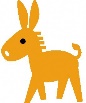 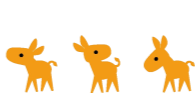 ※ 手続きの都合上、開催希望日の１か月前までにお申込み下さい。申込方法：下記までお持ちいただくか、FAXまたは電話にてお申込み下さい。団体名申込日令和　　年　　月　　日担当者名担当者連絡先当日緊急連絡先（携帯電話等）※連絡希望時間・曜日があれば記入して下さい。希望日時第１希望令和　　年　　月　　日（　　）曜日午前・午後　　時　　分　～　午前・午後　　時　　分令和　　年　　月　　日（　　）曜日午前・午後　　時　　分　～　午前・午後　　時　　分令和　　年　　月　　日（　　）曜日午前・午後　　時　　分　～　午前・午後　　時　　分令和　　年　　月　　日（　　）曜日午前・午後　　時　　分　～　午前・午後　　時　　分希望日時第２希望令和　　年　　月　　日（　　）曜日午前・午後　　時　　分　～　午前・午後　　時　　分令和　　年　　月　　日（　　）曜日午前・午後　　時　　分　～　午前・午後　　時　　分令和　　年　　月　　日（　　）曜日午前・午後　　時　　分　～　午前・午後　　時　　分令和　　年　　月　　日（　　）曜日午前・午後　　時　　分　～　午前・午後　　時　　分会場住所会場施設名駐車場有・無希望内容※具体的な内容・留意して欲しい点等を記入して下さい。参加予定者人数　　　　人（男　　　人　・　女　　　人）　　　　人（男　　　人　・　女　　　人）　　　　人（男　　　人　・　女　　　人）　　　　人（男　　　人　・　女　　　人）参加予定者年齢層・配慮が必要な点など年齢層・配慮が必要な点など参加予定者